	SWPPP Modification And/Or Corrective Action Report(s)	ITD 2957   (Rev. 04-13)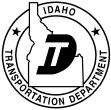 	Signature and Certification	itd.idaho.gov	Idaho Transportation DepartmentSWPPP Modification Number       and/or Corrective Action Report(s) Number      CertificationI certify under penalty of law that this document and all attachments were prepared under my direction or supervision in accordance with a system designed to assure that qualified personnel properly gathered and evaluated the information contained herein. Based on my inquiry of the person or persons who manage the system, or those persons directly responsible for gathering the information, the information contained is, to the best of my knowledge and belief, true, accurate, and complete. I am aware that there are significant penalties for submitting false information, including the possibility of fine and imprisonment for knowing violations.This signature/certification sheet fulfills the Signature Requirements of 5.4.3 and Certification Requirements of 7.4.4, and must be signed by the SWPPP certifier or their duly authorized representative.Description of Corrective Actions taken and/or SWPPP ModificationITD Key NumberProject NameProject NameDistrict Engineer or Duly Authorized Representative’s SignatureDistrict Engineer or Duly Authorized Representative’s SignatureDate SignedOffice AddressOffice AddressPhone NumberPrime Contractor or Duly Authorized Representative’s SignaturePrime Contractor or Duly Authorized Representative’s SignatureDate SignedOffice AddressOffice AddressPhone NumberAdditional OperatorAdditional OperatorAdditional OperatorITD Key NumberProject NameProject NameSWPPP Certifier or Duly Authorized Representative’s SignatureSWPPP Certifier or Duly Authorized Representative’s SignatureDate SignedOffice AddressOffice AddressPhone NumberAdditional OperatorAdditional OperatorAdditional OperatorITD Key NumberProject NameProject NameSWPPP Certifier or Duly Authorized Representative’s SignatureSWPPP Certifier or Duly Authorized Representative’s SignatureDate SignedOffice AddressOffice AddressPhone Number